Mass at 11.30am will be Broadcast on our Facebook Page. Special Thanks to Nora for operating the live broadcast on Facebook and to Shelly for the beautiful selection of music and hymns.  Booking a Mass:  If you wish to book a Mass, please ring Fr. Chris on his mobile 086-893-3278Weekday Mass Attendance:  Fr. Chris is inviting retired and people who are free to attend mass during the  week.   I wish to remind you  - Mass For The People -  is offered up for your intentions and the families of the Parish every week.  Please come along and pray with us.4th Sunday in ordinary TimeSat 1pm: Island Mass                           Sat 8pm: Bangor ChurchSun 11.30am: Ballycroy Church1)Anthony Gallagher (Ballygarauvaun/Lettra)2)Christopher O’Boyle (7th Ani) Mulranny 3)John, Florence Campbell (Dooreil), Bridie Cannon5th Sunday in ordinary TimeSat 8pm: Ballycroy Church1)Jack Cormack (16th Ani) Knockmoyleen2)James, Bridget McGuire, Paddy, Stephen, Kevin, Brian, Anthony, James, Mary Ellen Farrell, Ann McGuire Sun 11.30am: Bangor ChurchAltar Society Volunteers invitation: We a looking for more volunteers. Please Call Fr. Chris.   Social Services need Volunteers: Call Noreen 086 6067899/ Peggy 086 1019169Bangor Hall Bingo  - 1st Feb at 8pm. Jackpot €550 in 43 calls or lessKiltane GAA  bingo complex Bangor - Tue January 30th -8.00pm €500 jackpot in 46 calls or lessMSLETB -  Part Time Early Learning and Care Course Achill: Geraldine Tighe 096 71652 Living Well is a free HSE programme helps people living with a long-term health conditions. Next programme - Westport - commences on Friday the 09th of Feb. Advance registration is required. contact Liam Gildea on 086 014 2675: email at lgildea@southmayo.comMayo North East Partnership will hold clinics by appointment to assist with the Enhanced DCB Grant scheme every Tuesday at Belmullet Civic Offices from 10am until 1pm.  If anyone has an available local property that can be rented out to people whose homes are impacted by Pyrite, please contact: Caroline Wilson on 087 482 8261 / email: carolinewilson@mayonortheast.comLocal Link Bus:    Ballycroy to Castlebar 07:42, 11:52,15:47:  to Belmullet  09:50,  14:00, 18:42Sunday times      Ballycroy to Castlebar 08:27, 12:27,16:47:  to Belmullet 10:21,  14:41, 19:51Keeping Children Safe:  The Diocese of Killala is fully committed to keeping children safe. If you have any concerns around their safety in any circumstance, please contact; The Diocesan Liaison Person – Confidential No - 087 1003554.  (Please see more information on the notice board)	The following courses are taking place in Mayo:  They relate to Suicide prevention, Self Harm. ASIST: 28th and 29th February 2024. 9am – 5pm. The Newman Institute, Cathedral Close, Ballina. F26 YV61 ASIST Ballina February  SafeTALK : 23rd January 2024. 10:00 – 1:30pm. Newman Institute, Ballina. SafeTALK Ballina January  22nd February 2024. 09:30 – 1:00pm. The Ellision Hotel, Castlebar. SafeTALK Castlebar February  Understanding Self Harm:     8th February 2024. 09:30 – 04:30pm. The Ellision Hotel, Castlebar. USH Castlebar FebruaryLocal Link Bus:    Ballycroy to Castlebar 07:42, 11:52,15:47:  to Belmullet  09:50,  14:00, 18:42Sunday times      Ballycroy to Castlebar 08:27, 12:27,16:47:  to Belmullet 10:21,  14:41, 19:51Priests Harvest Collection:   Sincere Thanks for the Priests Harvest Collection last week.  Please hand in your Green Envelope this week Bangor Hall Bingo Thursday night F26 AE80Kiltane GAA Club bingo in the complex Bangor this Tuesday November.Priests Harvest Collection:   Sincere Thanks for the Priests Harvest Collection last week.  Please hand in your Green Envelope this week Local Link Bus:    Ballycroy to Castlebar 07:42, 11:52,15:47:  to Belmullet  09:50,  14:00, 18:42Sunday times      Ballycroy to Castlebar 08:27, 12:27,16:47:  to Belmullet 10:21,  14:41, 19:51Altar Society Volunteers invitation: We a looking for more volunteers. Please Call Fr. Chris.   Social Services need Volunteers: Call Noreen 086 6067899/ Peggy 086 1019169Bangor Hall Bingo Thursday night F26 AE80Fr Tony Flannery - Newman Institute, Ballina on Friday, October 27 at 8.00pm. new book, Holding Out for a Hero, The Long Wait for Pope Francis, Launch Night.  Many thanks to all who contributed to the church gate collection for Mayo Cancer Support, it is greatly appreciated. €350.35 collected on the day Kiltane GAA Club bingo in the complex Bangor this Tuesday October 24th at 8.00PM, with a €550 jackpot in 46 calls or lessBallycroy Children's Club takes place every Tuesday from 5:30pm until 6:30pm in Ballycroy Community Centre for all national school children. €3 per child/€5 per family. Bring any games along with you. The more the merrier. Parents are asked to remain to supervise their children. Ballycroy Women's Groupmeet every Monday night 8pm - 9pm. Why not come along with other like minded women and enjoy a cuppa and a chat. Activities been organized on weekly basis with Pilates, art and craft in the coming weeks. email ballycroywomensgroup@gmail.com for further details. Altar Society Volunteers invitation: We a looking for more volunteers. Please Call Fr. Chris.   Social Services need Volunteers: Call Noreen 086 6067899/ Peggy 086 1019169Ballycroy Group Water Scheme: If you did not receive recent Text Messages, text Francis Tully @ 0872079776 with your phone number- it will be added to the Irish Text Message List.  The scheme is creating a separate list for UK, EU and US residents for general updates. Important Notes,     Tracey and Noreen on the teamsEvery Second Month rotate Marian Cafferkey group.   Tracey Conway and Noreen Ruddy change them around.     Ballycroy Tug of War training resumes: Men, Women, and youths; Newcomer’s welcomeLocal Link Bus:    Ballycroy to Castlebar 07:42, 11:52,15:47:  to Belmullet  09:50,  14:00, 18:42Sunday times      Ballycroy to Castlebar 08:27, 12:27,16:47:  to Belmullet 10:21,  14:41, 19:51Local Link Bus:    Ballycroy to Castlebar 07:42, 11:52,15:47:  to Belmullet  09:50,  14:00, 18:42Sunday times      Ballycroy to Castlebar 08:27, 12:27,16:47:  to Belmullet 10:21,  14:41, 19:51Keeping Children Safe:  The Diocese of Killala is fully committed to keeping children safe. If you have any concerns around their safety in any circumstance, please contact; The Diocesan Liaison Person – Confidential No - 087 1003554.  (Please see more information on the notice board)Altar Society Volunteers invitation: We a looking for more volunteers. Please Call Fr. Chris.   Social Services need Volunteers: Call Noreen 086 6067899/ Peggy 086 1019169.   Living Well is a free online group programme delivered over six workshops (2.5 hrs x 6). It is delivered by trained leaders, most of whom are also living with a long-term health condition. This free online group programme is aimed to help people manage their long-term health conditions and improve their wellbeing.Sat     12 pm	First Holy Communion  - We pray for Sarah, Jay & Ava receiving their first Holy Communion today. May the Lord bless and watch over them. What is the meaning of Trinity Sunday?  It falls on the first Sunday after Pentecost, which is the 50th day after Easter. The day honors the descent of the Holy Spirit on Jesus' apostles and followers. Trinity Sunday, in its essence, celebrates the mystery of faith and unity on and of the Holy Trinity: the Father, the Son, and the Holy Spirit.Reusable ContentMayo Cancer Support.   Mayo Cancer Support provides FREE support services to those affected by cancer. Call (094) 9038407.Priests Summer Collection:   Sincere Thanks for the Priests Summer Collection last week.  Please hand in your Green Envelope this week Snippetts:Eucharist MinistersMarian MastersonBernie HoughNoreen GrealisMary SweeneyChristina TogherPeggy GintyBernie ShanahanShranamonraghBallygauravanDrumgallaghBallygarauvaunGregganeKnockmoyleenGortbreacSheanTarsaghaunOur Beloved Dead    Please pray for the Faithful Departed;  Mary Coyle – nee McManamon (Achill) passed away in Wales, Sister of Kathleen Conway (Tallagh).   May her Soul Rest in Peace.Our Beloved Dead    Please pray for the Faithful Departed;  Maggie Fallon, nee Sweeney (Boston and late of Castlehill), cousin of Jimmy Sweeney (Castlehill) who passed away recently.  Fr. Brian Conlon RIP (Screen Co. Sligo)  former Parish Priest of Bangor and Ballycastle.    May their Souls Rest in Peace.Baptism: We welcome into our Christian Community Baby John Patrick  McGowan,  Baptised in our Parish Church on the 17th April 2022.  May the Lord accompany you on your earthly journey...... Congratulations to the Parents Joanne and Thomas. Wedding Bells:  Congratulations and Best Wishes to Margaret Masterson and Mathew Burke  who recently married in our Parish Church. Wedding Bells:  Congratulations and Best Wishes to Laura Gibbons and Brendan McManamon  who recently married in Carne Church.  We welcome Laura into the Parish and wish Laura and Brendan every blessing and peace in their new home in Tallagh.  Lent begins on Wednesday, March 2nd , 2022 — with Ash Wednesday. Holy  ashes will be available to parishioners, with the words, “from dust you came and from dust you will return.” The ashes are made by burning palm branches from the previous year's Palm Sunday (this year, Palm Sunday falls on April 10th ).Leaving Cert Students:  Please continue to pray for all our exam students in the Parish.  ***Trocaire: Please hand in your contribution for Trocaire. Sincere Thanks***Mayo PPN Community Consultation Workshops.We want to hear your views on how we can make Mayo the best possible place to – Live, Work and Invest.Workshops in Belmullet on Tuesday 27th September and Westport on Tuesday 11th October. For more information and to register visit mayoppn@mayococo.ie  Enquiries: 094 9064358Ballycroy Church 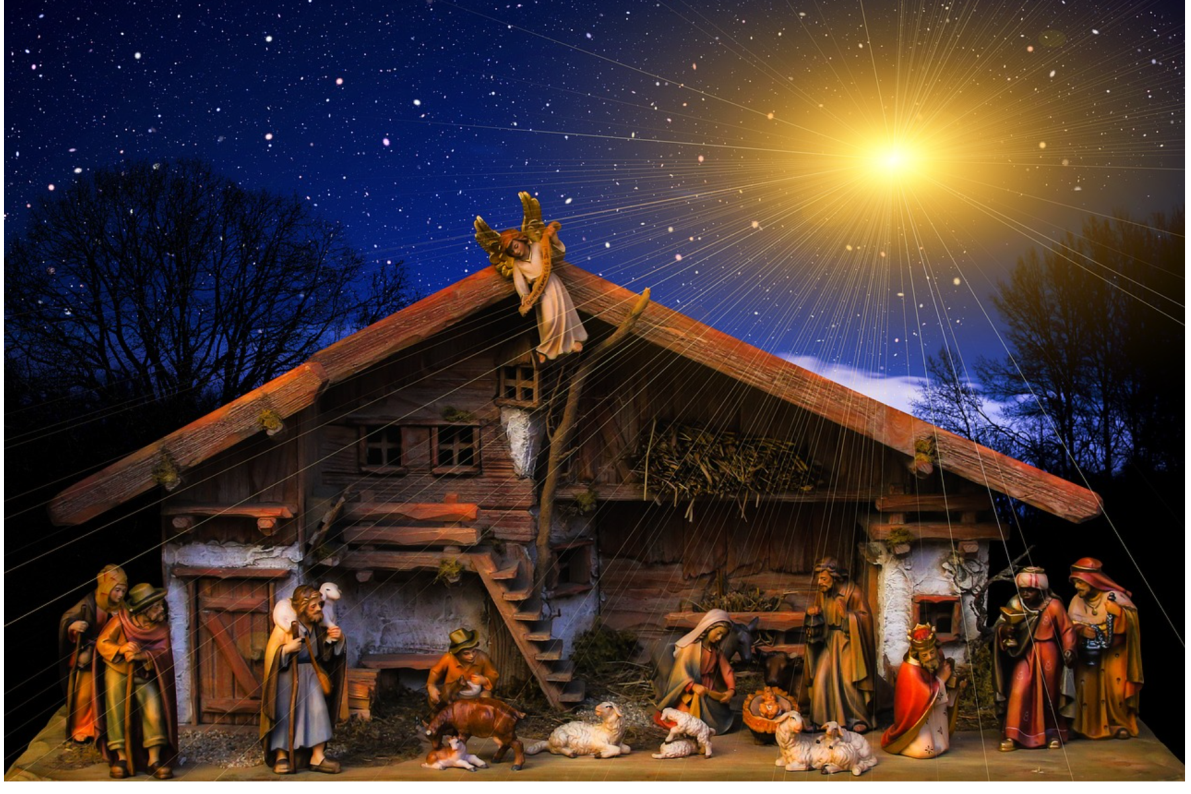 Christmas 2022When a profound silence covered all things,and night was in the middle of its course,your all-powerful Word, O Lord,bounded from heaven’s Royal Throne.(Wisdom: Chpt 18, 14-15)This moment in history which we celebrate every Christmas was a night no different from any other, uneventful, except for those whose eyes and hearts were open, expectant and waiting for Jesus. At Christmas,  more that any other times during the year, we celebrate the blessing of meekness and humility.  We are all invited to enter this mystery, this blessing, and through it, to both offer and receive the most precious gifts imaginable: that of God’s very self.O come to us, abide with us, our Lord and Emmanuel.Thank-you for your continued support throughout the year.  Happy Christmas and I wish you a Peaceful, Healthy and Safe 2023God Bless, Fr. Chris.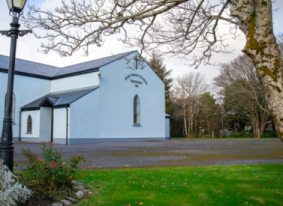 Church of the Holy Family, BallycroyMass Centre - National School – InnisbiggleChristopher J. Ginnelly(098) 49 134 (086) 89 33 278ballycroyparish@gmail.comJames M Cribben, Geesala (087) 64 69 01628th Jan 2024Weekly Mass ScheduleIntentionsThur 1st  Feb: 7pmSt. Bridget’s Day – Holy SoulsCandlemas DayBlessing of Candels for the yearCandlemas Day is another name for the Feast of the Presentation of the Lord. It is the Christian Festival of Light and the candles are blessed for church and homes on this day. Candlemas DayBlessing of Candels for the yearCandlemas Day is another name for the Feast of the Presentation of the Lord. It is the Christian Festival of Light and the candles are blessed for church and homes on this day. Fri 2nd Feb:    10amBangor ChurchFri 2nd Feb:    7pmJohn Kilbane (Knockmoyleen) Months Mind MassReaders ScheduleReaders ScheduleReadersEucharistic MinistersEucharistic MinistersSun 28th Jan 11.30amSun 28th Jan 11.30amfamilyMarian MastersonMarian MastersonSat 3rd Feb 8pmSat 3rd Feb 8pmfamilyBernie HoughBernie HoughSun 11th Feb 11.30amSun 11th Feb 11.30amfamilyNoreen GrealisNoreen GrealisSat 17th Feb 8pmSat 17th Feb 8pmfamilyMary SweeneyMary SweeneySun 25th Feb 11.30amSun 25th Feb 11.30amfamilyC. TogherC. TogherAltar Society Schedule: Special thanks to Marian Cafferkey, Bernie McGowan, Noreen Ruddy, Caroline Corrigan - G2 for last week Altar Society Schedule: Special thanks to Marian Cafferkey, Bernie McGowan, Noreen Ruddy, Caroline Corrigan - G2 for last week Altar Society Schedule: Special thanks to Marian Cafferkey, Bernie McGowan, Noreen Ruddy, Caroline Corrigan - G2 for last week Altar Society Schedule: Special thanks to Marian Cafferkey, Bernie McGowan, Noreen Ruddy, Caroline Corrigan - G2 for last week Altar Society Schedule: Special thanks to Marian Cafferkey, Bernie McGowan, Noreen Ruddy, Caroline Corrigan - G2 for last week Week to 4th Feb 24Kathleen Rowland:  Anne McManamon, Josephine. Keane, Grace Grealis - G3Kathleen Rowland:  Anne McManamon, Josephine. Keane, Grace Grealis - G3Kathleen Rowland:  Anne McManamon, Josephine. Keane, Grace Grealis - G3Kathleen Rowland:  Anne McManamon, Josephine. Keane, Grace Grealis - G3Week to 11th Feb 24Christina Togher: Margaret  Keane, Mary Conway, Katie Campbell - G4Christina Togher: Margaret  Keane, Mary Conway, Katie Campbell - G4Christina Togher: Margaret  Keane, Mary Conway, Katie Campbell - G4Christina Togher: Margaret  Keane, Mary Conway, Katie Campbell - G4Week to 18th Feb 24Patricia Grealis: Mary  Sweeney (Tar), Marie McGowan, Joan Campbell - G1Patricia Grealis: Mary  Sweeney (Tar), Marie McGowan, Joan Campbell - G1Patricia Grealis: Mary  Sweeney (Tar), Marie McGowan, Joan Campbell - G1Patricia Grealis: Mary  Sweeney (Tar), Marie McGowan, Joan Campbell - G1Week to 25th Feb 24Marian Cafferkey, Bernie McGowan, Tracey Conway, Caroline Corrigan - G2Marian Cafferkey, Bernie McGowan, Tracey Conway, Caroline Corrigan - G2Marian Cafferkey, Bernie McGowan, Tracey Conway, Caroline Corrigan - G2Marian Cafferkey, Bernie McGowan, Tracey Conway, Caroline Corrigan - G2Week to 2nd March 24Kathleen Rowland:  Anne McManamon, Josephine. Keane, Grace Grealis - G3Kathleen Rowland:  Anne McManamon, Josephine. Keane, Grace Grealis - G3Kathleen Rowland:  Anne McManamon, Josephine. Keane, Grace Grealis - G3Kathleen Rowland:  Anne McManamon, Josephine. Keane, Grace Grealis - G3New 8 week Activator Walking Class Tue 3-4pmBallycroy Group Water Scheme:  1) Can Farmers check their land connections  to make sure there are no leaks. If they are not  being used can they be turned off.  We are noticing an increase in Night-Time usage which usually means small leaks.2) After the Storm and the Reservoir having to be refilled, there will be some airlocks in the system.  The team will be dealing with issues as they emerge. But Air Locks will take time. 3) New funding announced to support Group Water Schemes. It will take 2 months to make the applications and a further 2 months for distribution.  We have a few projects identified to improve supply to some higher level homes,  and refurbish the main line from the Reservoir to Ballyveeney.Upskill yourself with free certified online courses: mayocollege.ie improve CV and options. New 8 week Activator Walking Class Tue 3-4pmBallycroy Group Water Scheme:  1) Can Farmers check their land connections  to make sure there are no leaks. If they are not  being used can they be turned off.  We are noticing an increase in Night-Time usage which usually means small leaks.2) After the Storm and the Reservoir having to be refilled, there will be some airlocks in the system.  The team will be dealing with issues as they emerge. But Air Locks will take time. 3) New funding announced to support Group Water Schemes. It will take 2 months to make the applications and a further 2 months for distribution.  We have a few projects identified to improve supply to some higher level homes,  and refurbish the main line from the Reservoir to Ballyveeney.Upskill yourself with free certified online courses: mayocollege.ie improve CV and options. New 8 week Activator Walking Class Tue 3-4pmBallycroy Group Water Scheme:  1) Can Farmers check their land connections  to make sure there are no leaks. If they are not  being used can they be turned off.  We are noticing an increase in Night-Time usage which usually means small leaks.2) After the Storm and the Reservoir having to be refilled, there will be some airlocks in the system.  The team will be dealing with issues as they emerge. But Air Locks will take time. 3) New funding announced to support Group Water Schemes. It will take 2 months to make the applications and a further 2 months for distribution.  We have a few projects identified to improve supply to some higher level homes,  and refurbish the main line from the Reservoir to Ballyveeney.Upskill yourself with free certified online courses: mayocollege.ie improve CV and options. New 8 week Activator Walking Class Tue 3-4pmBallycroy Group Water Scheme:  1) Can Farmers check their land connections  to make sure there are no leaks. If they are not  being used can they be turned off.  We are noticing an increase in Night-Time usage which usually means small leaks.2) After the Storm and the Reservoir having to be refilled, there will be some airlocks in the system.  The team will be dealing with issues as they emerge. But Air Locks will take time. 3) New funding announced to support Group Water Schemes. It will take 2 months to make the applications and a further 2 months for distribution.  We have a few projects identified to improve supply to some higher level homes,  and refurbish the main line from the Reservoir to Ballyveeney.Upskill yourself with free certified online courses: mayocollege.ie improve CV and options. New 8 week Activator Walking Class Tue 3-4pmBallycroy Group Water Scheme:  1) Can Farmers check their land connections  to make sure there are no leaks. If they are not  being used can they be turned off.  We are noticing an increase in Night-Time usage which usually means small leaks.2) After the Storm and the Reservoir having to be refilled, there will be some airlocks in the system.  The team will be dealing with issues as they emerge. But Air Locks will take time. 3) New funding announced to support Group Water Schemes. It will take 2 months to make the applications and a further 2 months for distribution.  We have a few projects identified to improve supply to some higher level homes,  and refurbish the main line from the Reservoir to Ballyveeney.Upskill yourself with free certified online courses: mayocollege.ie improve CV and options. Readers ScheduleReaders ScheduleReadersEucharistic MinistersSun 4th June 2023  11.30amSun 4th June 2023  11.30amFamilyB. HoughSat 10th June 2023  8pmSat 10th June 2023  8pmFamilyN. GrealisSun 18th June 2023  11.30amSun 18th June 2023  11.30amFamilyM. SweeneySat 24th June 2023  8pmSat 24th June 2023  8pmFamilyC. TogherSun 2nd July 2023  11.30amSun 2nd July 2023  11.30amFamilyP. GintyAltar Society Schedule:  Thanks to Christina T: M Keane, M. Conway, K ‘or’ N Campbell G4 for last week’s workAltar Society Schedule:  Thanks to Christina T: M Keane, M. Conway, K ‘or’ N Campbell G4 for last week’s workAltar Society Schedule:  Thanks to Christina T: M Keane, M. Conway, K ‘or’ N Campbell G4 for last week’s workAltar Society Schedule:  Thanks to Christina T: M Keane, M. Conway, K ‘or’ N Campbell G4 for last week’s workWeek to 11th JunePatricia Grealis: Mary Sweeney (Tar), Marie McGowan, Joan Campbell G1Patricia Grealis: Mary Sweeney (Tar), Marie McGowan, Joan Campbell G1Patricia Grealis: Mary Sweeney (Tar), Marie McGowan, Joan Campbell G1Week to 18th JuneMarian Cafferkey, Bernie McGowan, Tracey Conway, Caroline Corrigan,  G2Marian Cafferkey, Bernie McGowan, Tracey Conway, Caroline Corrigan,  G2Marian Cafferkey, Bernie McGowan, Tracey Conway, Caroline Corrigan,  G2Week to 25th JuneKathleen Rowland:  Anne McManamon, Josiphene. Keane, Grace Grealis G3Kathleen Rowland:  Anne McManamon, Josiphene. Keane, Grace Grealis G3Kathleen Rowland:  Anne McManamon, Josiphene. Keane, Grace Grealis G3Week to 2nd JulyChristina Togher: Margaret  Keane, Mary Conway, Katie Campbell G4Christina Togher: Margaret  Keane, Mary Conway, Katie Campbell G4Christina Togher: Margaret  Keane, Mary Conway, Katie Campbell G4Week to 9th JulyPatricia Grealis: Mary  Sweeney (Tar), Marie McGowan, Joan Campbell G1Patricia Grealis: Mary  Sweeney (Tar), Marie McGowan, Joan Campbell G1Patricia Grealis: Mary  Sweeney (Tar), Marie McGowan, Joan Campbell G1